EV: 11/1/2020 Coastal Futures 2020Review and Future TrendsJanuary 15th & 16th 2020Royal Geographical Society, Kensington, London The Coastal Futures 2020 programme includes:  	The Climate Emergency - How We Respond – Coasts on the FrontlineClimate change and the Ocean, a call to action – Unstoppable sea level riseImplementing Adaptation – Building Resilience - Working towards Net ZeroHow can Psychology help us & Communicating Climate changeClimate change: What more can you do? Supporting your effortsCoastal Governance and Partnership working – The Coastal Based ApproachShoreline Management Planning and Action – Coastal Authorities & the Climate Emergency Place Based Finance to deliver Multiple Benefits & Understanding Collaborative actionOffshore wind: Can it be grown?  Mussel & Algal farming & Co-location with offshore windReporting Climate Change, MCCIP Collaborating to tackle plastic pollution – Changing the Soundtrack of the AnthropoceneA view from Greenland: the ground zero for sea level riseOcean Recovery and Restoration – Rethinking our actions and priorities – The New AgendaWhat do we want from our marine environment? Is MSFD delivering?Brexit uncertainty & opportunity – Are we doing enough?The MSFD Marine Assessment - Planning – The Welsh National Marine PlanScottish challenges: kelp, fish farms & no trawl inshore zones Threats to biodiversity and the urgency of climate change Recognising the multiple benefits of marine ecosystems - KelpThe Environment Bill & Marine Planning in Wales and EuropeSustainable fisheries – the Fisheries Bill - Low impact fisheries Charting the future of Inshore fisheries and developing programmes of managementHighly Protected Marine Areas Review – MPAs & fisheries, IFCAsMPAs – protecting biodiversity, delivering ecosystem services and gain for climate changeNet Gain – how it can be translated into practice in the marine environment.Restoring our estuary and coastal habitats.Sponsors: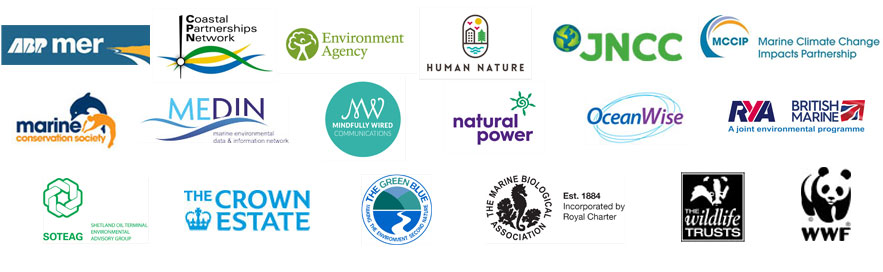 For details of the sponsorship package pleasecontact Bob Earll on 07930 535283  bob.earll@coastms.co.ukOrganised by CMS – Communications and Management for SustainabilityInformation on the Coastal Futures conference website Twitter: #CoastalFutures20  Coastal Futures Twitter page https://twitter.com/CF_ConfCoastal Futures 2020 provides:-  Strong perspectives - from key stakeholders and industry leaders, who take a proactive approach to the sustainability agenda in the coastal and marine environmentOverviews - from acknowledged experts in many subjects and leaders of major eventsFuture trends - pointers to future areas of activity which will directly affect your workNetworking - an excellent opportunity to meet those at the forefront of these issues – all speakers will be asked to remain in the hall after their presentation to facilitate networking  Themes The CF2020 conference will be focussing on the problems of climate change, ocean recovery and restoration and how we respond, exploring what we really want from our coastal and marine environment.Coastal Futures 2020 sets out to:- Deliberately bring together different sectors to discuss important developments and concernsDescribe the actual changes that are causing concern and actions being taken to deal with theseDescribe the developing programme of policy and management which is unfolding to meet these concernsProduce a high level of information from the conference and via social mediaDAY 1 – Wednesday 15th JanuaryThe Climate Emergency and How We All Respond – Coasts on the Front Line8.30     Registration and refreshments               9.25     Session 1: Chair: Peter Barham, Seabed User & Developer Group SUDG                                       9.25     Welcome to the conference 			              9.30     Opening address                                    Emma Howard Boyd, Chair, Environment Agency9. 50    Climate change and the ocean – A call to action   Professor Ralph Rayner, Professorial              Research Fellow, Centre for the Analysis of Time Series, London School of Economics10.10   Unstoppable sea level rise demands adaptation now   John Englander, President,                                                                                                                   Rising Seas Institute10.35   How do we communicate climate change                   Chris Rose, Campaign Strategy 10.55   How can psychology help with coastal and marine issues?   Professor Sabine Pahl                                                                                                                          University Plymouth11.15   Climate change – your views: What more can you do?  Interactive session                                            Emma McKinley, Cardiff University & Rick Stafford, Bournemouth University11.35   First Break: Sandwiches and refreshments12.15    Session 2: Chair: Heidi Roberts, ABPmer12.15   Coastal Governance and partnership working    Nicola Radford                                                                    Lincolnshire County Council & Coastal Communities Alliance12.30   The Coastal Based Approach                             Amy Pryor, Coastal Partnerships Network &                                                                                                                          Thames Estuary Partnership12.45   Shoreline Management Planning and Action                     Nick Hardiman, Environment Agency 13.05   Coastal Local Authorities and the Climate Emergency             Fernanda Balata                                                                                                                            New Economics Foundation13.25   Place Based Funding at the Coast: Principles and Practice                                Bruce Horton                                                                                                                 Environmental Policy Consulting  13.45   Ganging up on the problem: the benefits, and challenges, of collaboration                                                                                                        Katherine Yates, University of Salford14.05   Short presentations: Six x 3 min updatesMarine citizenship: an interdisciplinary view              Pamela M Buchan, University of ExeterThe Marine CoLAB- Taking an experimental, values based and collaborative approach to communicating why our ocean matters                   Rosie Chambers, Marine CoLABorationTowards a Sustainable Future: Understanding the UK’s Marine Social Science Community                                                                                               Emma McKinley, Cardiff UniversityMeasure once, use many times – MEDIN and marine data sharing  Charlotte Miskin-Hymas                                                                  Marine Environmental Data and Information Network (MEDIN)‘Mind the 'Change' Gap’! Are we ready to meet & adapt to change       John Pepper                                                                                                                             OceanWise LimitedJourney to the Sea: Celebrating the connection between land, sea and people 				        Harriet Yates-Smith, Mindfully Wired Communications                                                                                       14.25   Second break and refreshments15.05   Session 3: Chair: Lissa Batey, The Wildlife Trusts20 minute presentations: 15 minutes for questions and 5 mins for Q&A15.05   Future development and growth in the offshore wind sector    Will Apps, The Crown Estate15.25   Is the projected scale of offshore wind development sustainable?                                                                                                                        Tania Davey, The Wildlife Trusts15.45   Offshore Seaweed and mussel farming; the possibilities of co-location with offshore wind                                                                                                             Martin Syvret, Aquafish Solutions Ltd16.05   Marine Climate Change Impacts: Report Card 2020                  Ella Howes, Cefas16.25   Reducing Plastic Pollution: A Collaborative Approach from Source to Sea   Jessica Hickie                                                       Programme Manager Plastics & Sustainability, Environment Agency                                                 16.45   Changing the Soundtrack of the Anthropocene   Professor Steve Simpson, Exeter University17.10   The view from Greenland, “ground-zero” for sea level rise    John Englander, President,                                                                                                                                   Rising Seas Institute17.35   Wine receptionDelegates attending only Day 2 can attend the wine reception!Day 2 – Thursday 16thth JanuaryOcean Recovery and Restoration – The New Agenda8.30     Registration and refreshments9.25     Session 4: Chair: Charles Clover, Blue Marine Foundation 9.25     Welcome to the conference 9.30     Opening Address                          Rebecca Pow                                                                       Parliamentary Under Secretary of State for the Environment9.50     What do we want from our marine environment?  Are we doing enough to deliver ocean              recovery and resilience?  We are at an interesting time in our thinking about the coastal and marine environment. Many things suggest that the time is right to reconsider our long-term vision and what we might need to deliver this. A number of ideas are contributing to this including:Business as usual or a time to rethink? Has the 2000s agenda & MCAA run its course?Do we need more ambition to achieve and implement what we want – recognising past failures?Development and growth of the blue agenda, e.g. offshore wind and farming – are we really doing enough?Brexit: An opportunity or going backwards? The Climate Emergency meeting the challenge or drifting to chaos?This session will set the scene for the day – it is being developed collaboratively with Mark Duffy (Natural England), Alec Taylor (WWF-UK) and Charles Clover (Blue Marine Foundation); other inputs will be sought as will views from the audience. There will be a concluding discussion of the ideas raised during the conference at the end of the day.10.10   Independent Review into Highly Protected Marine Areas        Richard Benyon10.30   UK Marine Strategy assessment of biodiversity                      Ian Mitchell, JNCC   10.50   How super is 2020? Defra bills and global deals                    Richard Benwell                                                                                                                    Wildlife & Countryside Link11.10   The Welsh National Marine Plan - a Welsh perspective on marine planning                                                                                                                       Phil Coates, Welsh Government  11.30   “Learning about marine planning… whether you want to or not” Rhona Fairgrieve, Atkins     11:50   Short presentations: Seven x 3 min updatesCoastal Typologies: key socio-demographic evidence base for marine planning                                                   Tim Stojanovic, School of Geography & Sustainable Development                                                                                                                   and Scottish Oceans Institute, University of St AndrewsMMO Public Consultation on the Draft North East, North West, South East and South West Marine Plans West Plans                            Ed Wright, Marine Management OrganisationPromoting biodiversity on marine artificial structures – building the evidence for marine planning                                                  Ally Evans, Aberystwyth University and EcostructureMarine Ecosystem Services Optimisation Model: using Bayesian Belief Networks to evaluate the impacts of pressures on flows of services            Vicky Morgan, JNCCEvaluation of Marine Protected Area Management Measures Concerning Fishing (MMO1172)                                                                                                                                                  Ophélie Humphrey, MarineSpace LimitedProject UK – Delivering Fishery Improvements in the North East Atlantic                                                                                                Matt Spencer, MSC Marine Stewardship CouncilProgressing native oyster recovery: opportunities for offshore wind                                                                                 Morven Robertson, Blue Marine Foundation12.15   First Break: Sandwiches and refreshments12.55    Session 5: Chair: Sandy Luk, CEO, Marine Conservation Society12.55   The importance of UK kelp forests for fisheries habitat, biodiversity, carbon cycling and              regional economies                                             Dan Smale, Marine Biological Association 13.15  Challenges in Scotland: Doubling of fish farming, mechanical kelp harvesting             & future of fisheries management           Calum Duncan, Marine Conservation Society13.35  The Fisheries Bill & sustainable fisheries – where are we and where do we need to go?                                                                                                 Helen McLachlan, WWF-UK13.55  Low Impact Fisheries                                        Chris Williams, New Economics Foundation14.15  Inshore Fisheries – mapping the future                                      Kirsten Milliken, Seafish 14.35  The developing programme of inshore fisheries and conservation management                Delivering effective inshore fisheries and conservation management in the Southern IFCA              District                                                                                                    Robert Clark, Southern IFCA14.55  Short presentations: Six x 3 min updatesA system for making asset registers for UK habitats below mean high water                                                                     Paul Ivory, Joint Nature Conservation Committee (JNCC)Developing a participatory approach to the management of fishing activity in UK offshore MPAs                                                                                                            Louisa Jones, JNCCDeveloping the evidence-base to support climate-smart decision making on MPAs                                                                                                                    Stephanie Byford, JNCCMonitoring: How do we get the best from an MPA network?       Matthew Ferguson, JNCCUsing marine biodiversity indicators to estimate the provision of ecosystem services                                                                                                               Kate Wade, JNCCTaking the UK MPA mapper beyond the boundaries                     Helen Woods, JNCC15.15   Second Break15.50   Session 6: Chair: Alec Taylor, WWF-UK15.50   Net Gain – How can this be translated into practice?        Peter Barham, Seabed User &                                                                                                                 Developer Group SUDG                                       16.10   REACH Programme - Restoring Estuarine and Coastal Habitats in the North East              Atlantic                                                                   Roger Proudfoot, Environment Agency16.30 -16.40  What do we want?  Reflections of the conference        Charles Clover                                                                                                                        Blue Marine Foundation16.40 - 17.05  Panel Discussion 17.05  Conference Closes  Twitter: #CoastalFutures20    Coastal Futures Twitter page https://twitter.com/CF_Conf